Задания по истории для вступительных испытаний в 9 класс 2020 СУНЦ ________________________________________________________   Задания   __1_____2____3_____4_____5____6_____ 7__________       Макс._____ 7____10____5_____6_____4____9______9__всего 50_Набрано________________________________________________________Подпись_________________________________________________________1.Всеобщая история и культура. Максимум 7 баллов.  Блиц-эрудит. *Откуда в Европу привезли томаты, бобы, арахис, тыкву, ка-                            бачки, кленовый сироп?______________________________   *Откуда появилась бумага, порох, компас, шёлк, фарфор, чай?__________   *Что объединяет этих людей? Ректор Пражского университета Ян Гус, Ор-      леанская дева Жанна д`Арк, учёный Джордано Бруно, испанский врач      Мигель Сервет _______________________________________________    *Австрийский композитор, с 3 лет играл на клавесине, в 5 стал сочинять      музыку, с 8 уже писал симфонии, с 10 оперы. Ему принадлежат свыше     600 музыкальных произведений. Короли Европы восторгались его талан-     том /Людовик XV, Георг III/. Он дружил с Йозефом Гайдном, предрёк бле-     стящее будущее Бетховену. Похоронен в безвестной могиле в Вене. Кто     это?_______________________ Назовите его оперы:_________________      ______________________________________________________________    *Великий английский поэт Джордж Байрон с горечью писал:    «Не странно ль, что если являются гости / К нам голод и слышится вопль     бедняка, - / За ломку машины ломаются кости / И ценятся жизни дешевле     чулка»/.  Почему  сторонники легендарного рабочего Неда Лудда разбива-     вали свои станки? Как их называли? ________________________________     _______________________________________________________________   *Какая акция протеста 16 декабря 1773 года американских колонистов в      Бостоне под предводительством Сэмуеля Адамса стала преддверием рево-     люции и войны за независимость? __________________________________   *В ходе Великой Французской революции в Национальном Конвенте: «пра-     вое» крыло составляли умеренные буржуазные республиканцы. Как их     называли?________________________;  «левое» крыло наиболее револю-     ционная часть буржуазии, готовая идти на углубление революции, на      казнь Людовика XVI и провозглашение Франции республикой. Как  их        называли?_____________________________                                                                     1                                                         2. Россия и мир. Максимум 10 баллов                                                              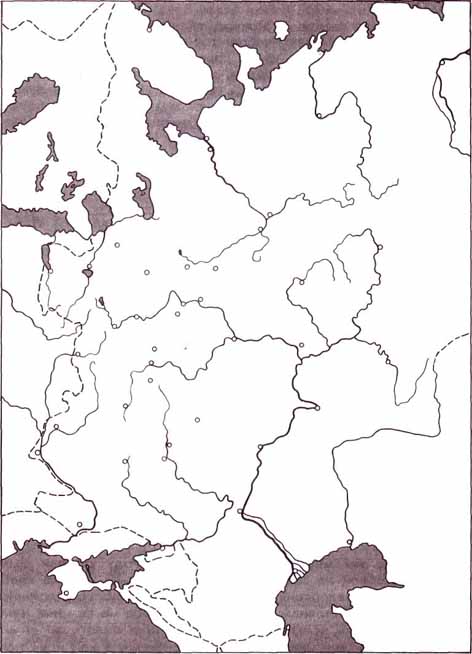 Работа с таблицей. Заполните пропуски:_____________________________________________________________Война,           Когда                 Кто с кем            Результаты и последствиясражение,      произошло        воевал?               действийпоход             событие?______________________________________________________________                                                 Емельян Пу-        Крестьян-      ?                        гачёв против         ?ская                                         правительст-война                                      венных войск                                                Екатерины II_______________________________________________________________?                       ?                     ?                              Сражение вошло в историю                                                                                как «первая солдатская про-                                                                                ба», «мать Полтавской ба-                                                                                талии». Русскими войсками                                                                                был захвачен вражеский                                                                                 обоз, 7 тыс. повозок с оруди-                                                                                ями и продовольствием._________________________________________________________________Первый                                   Владимир                ?общерус-         1111                 Мономах ский крес-        год                 / при Свято-товый по-                               полке II/ сход                                          половцами_______________________________________________________________                                                                                                                               2  3. Работа с понятиями и документами. Максимум 5 балловА. Определите название документа, фрагмент которого приведён ниже: «А    крестьянин уходить из волости, из села в село, один срок в году, за неделю    до Юрьева дня и неделю после Юрьева дня. Дворы пожилое платят в полях    за двор рубль, а в лесах полтина. А который крестьянин поживёт кем год     да пойдёт прочь, и он платит четверть двора, а два года поживёт… полдво-    ра платит, а три года поживёт… платит три четверти двора, а четыре года    поживёт, и он весь двор платит».    Обведите кружком правильный вариант ответа:«Русская правда»;                                 Дайте ответ на вопрос: как соотно-«Судебник 1497 года»;                          сится Юрьев день и день Св.Геор-«Указы о заповедных летах 1581»;      гия:_________________________«Соборное Уложение 1649». Б. «Тоя же зимы, в 3 день, царь и великий князь Иван Васильевич со своей    царицей и своими детьми поехал из Москвы в село Коломенское: а от Тро-    ицы из Сергиева монастыря поехал в Слободу; 3 день день прислал царь из     Слободы к митрополиту всея Руси список, в нём писаны измены Боярские     и воеводские и всех приказных людей, которые измены делали и убытки     государству. И на них царь великий князь гнев свой положил… Царь пове-    лел учинить ему на своем государстве двор особый…».    Обведите кружком правильный вариант ответа;об утверждении опричнины;            Выстройте цифры событий в хроно-о венчании на царство;                      логической последовательности:о создании стрелецкого войска;       _____________________________об отмене кормлений.В. Законодательный акт, устанавливающий систему военных, гражданских и придворных чинов, их соотношение, а также порядок прохождения государ-ственной службы, последовательность чинопроизводства в Российской им-перии назывался ___________________________. Когда утверждён?________                                    3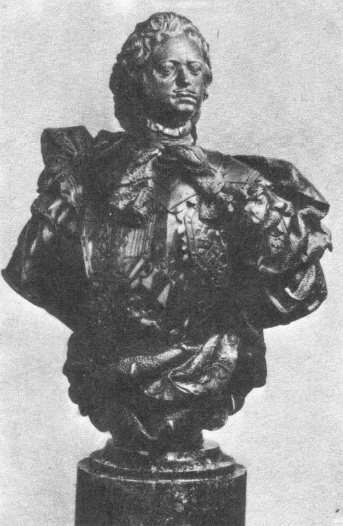   4.Логические и аналитические задачи. Максимум  6 баллов.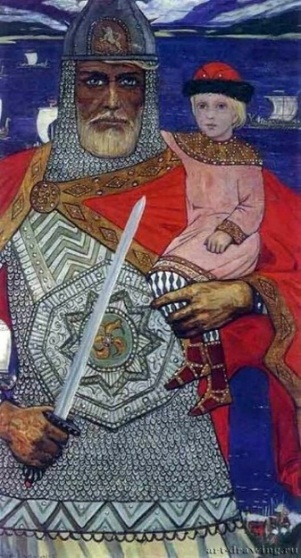 Б. Кто сказал? Выпишите соответствующую букву, исключив лишних авторов, к высказыванию:         « Нас немного, а враг силён, но Бог не в           а/ Вольтер____ силе, а в правде! Идите с вашим князем!»        б/ Аристотель___   «Главное - не победа, а участие».                      в/ Козьма  Минин         «Государственное образование , именовав-      г/ Александр Яросла-_____шееся Священной Римской империей, не бы-     вич Невский         ло ни священной, ни римской, ни империей»    д/ Борис и Глеб___   «Целью войны является мир»                              е/Пьер де Кубертен___«Вот моя доля. Всё, что скопил, отдаю на рать»  ж/ Суворов А.В.История и культура Урала. Чайнворд. Максимум 4 балла.печей и каминов, центрами производства которых на Урале стал Строга-новский Орёл-городок и Соликамск; 5.Уральский писатель, именем которогоназвана одна из улиц в центре Екатеринбурга, автор «Сказок леса», повестей«Весталка», «Вкус жизни», «Париж стоит мессы»; 6.Как называется миниа-тюрная глиняная скульптура более 400 лет изготовляемая в Дымково в Приу-ралье? 7.Степные татары,  которых Екатерина II переселяла за Урал.                                                                4Мировая художественная культура. Максимум 9 баллов.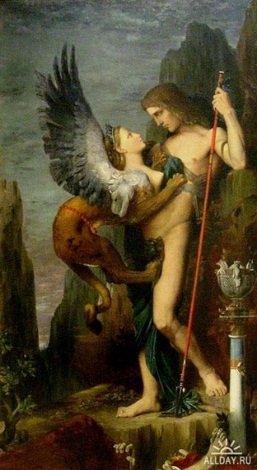 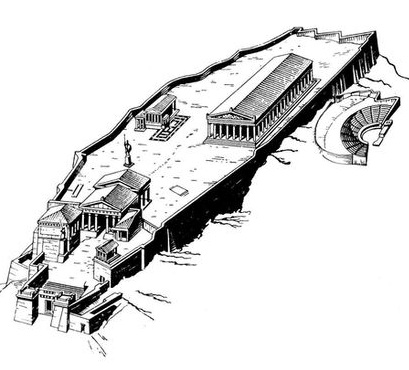 Французский художник Жан Батист Симеон Шарден, творчеством ко-торого восхищался просветитель Дени Дидро, по заказу  императрицыЕкатерины II написал натюрморт «Атрибуты искусств». Натюрморт задумывался как аллегория гармонического союза основных видов ис-кусства и предназначался для   украшения Академии Художеств в Санкт-Петербурге, но картина так понравилась императрице, что она забрала её в Эрмитаж, в личную коллекцию. На натюрморте изображён стол художника,полученные им награды – орденский крест на синей ленте, монеты и медали.Но главную роль играют атрибуты искусств. Какие?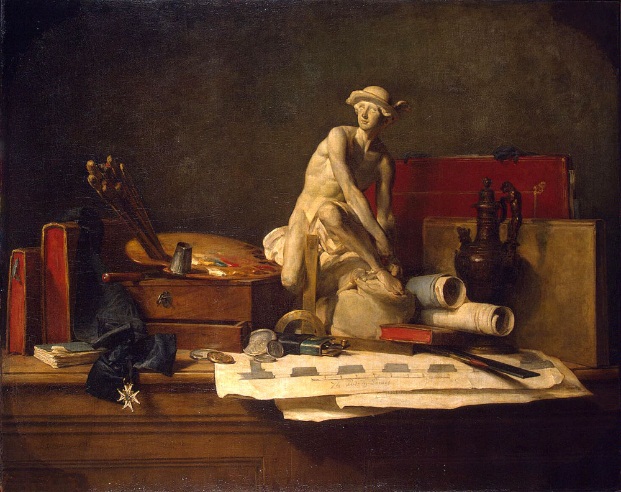                                                            57.Отечественная культура.  Максимум 9 баллов.                                     ТЕСТ.Обведите кружком верный ответ: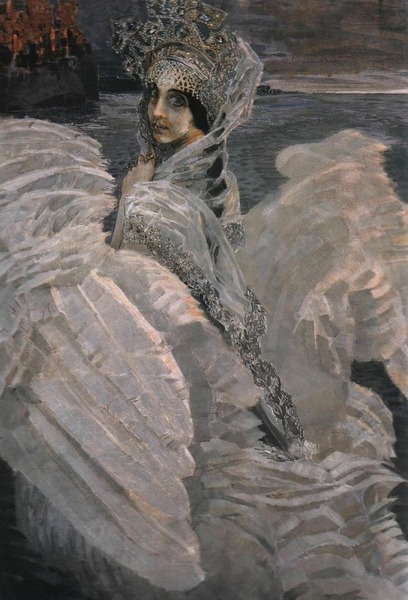 4.Какой сюжет лежит в основе картины?   а/ сказка А.С.Пушкина «О царе Салтане» и одноименная опера Римского-      Корсакова, где пела жена художника;   б/ славянская легенда о том, что накануне Яблочного Спаса прилетают       сказочные птицы;    в/русская сказка-идилия о лебединой верности и баллада А.К.Толстого.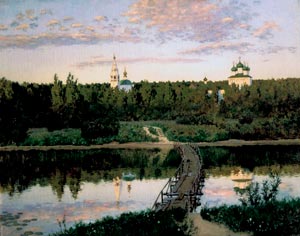 8.Назовите упоминаемых в ТЕСТЕ передвижнков______________________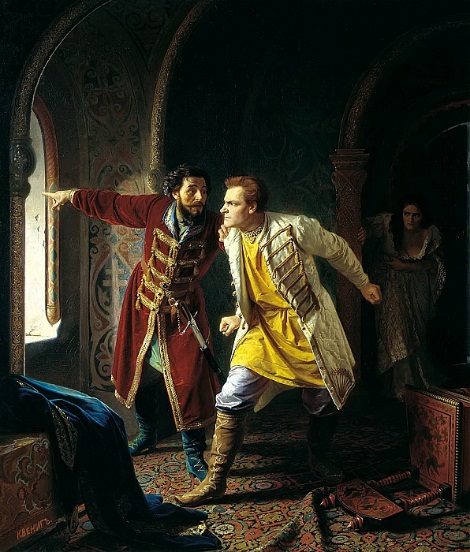                                                61234567